    Ubytování v BOBYCENTRU      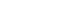 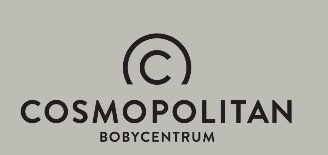  Níže zveřejněný vyplněný formulář můžete zaslat poštou s heslem „Právník roku 2019“ na adresu:BOBYCENTRUM BRNORezervace ubytováníSportovní 2a602 00 Brno Máte možnost rezervovat si ubytování i   telefonicky na telefonní rezervační lince:+420 533 555 932Nezapomeňte uvést heslo „Právník roku 2019“pro získání výhodné ceny!Jako přílohu ho můžete zaslat na e-mailovou adresu:reservations@hotelcosmopolitan.cz.POZOR: Tato výhodná cena je hotelem garantována při rezervacích učiněných do 10.1.2020.CENA UBYTOVÁNÍ PRO ÚČASTNÍKY GALAVEČERA PR 2019:CENA UBYTOVÁNÍ PRO ÚČASTNÍKY GALAVEČERA PR 2019:Jednolůžkový pokoj STANDARD se snídaní/noc:1 800 KčDvoulůžkový pokoj STANDARD se snídaní/noc: 2000 KčTřílůžkový pokoj SUPERIOR se snídaní/noc:2 400 KčApartmán se snídaní/noc:2 800 KčPříplatek za zvíře:200 KčOBJEDNAT UBYTOVÁNÍOBJEDNAT UBYTOVÁNÍOBJEDNAT UBYTOVÁNÍOBJEDNAT UBYTOVÁNÍOBJEDNAT UBYTOVÁNÍOBJEDNAT UBYTOVÁNÍOBJEDNAT UBYTOVÁNÍPočet pokojů:Počet osob:Jednolůžkový pokoj STANDARD se snídaní/noc:Jednolůžkový pokoj STANDARD se snídaní/noc:Jednolůžkový pokoj STANDARD se snídaní/noc:Jednolůžkový pokoj STANDARD se snídaní/noc:Dvoulůžkový pokoj STANDARD se snídaní/noc:Dvoulůžkový pokoj STANDARD se snídaní/noc:Dvoulůžkový pokoj STANDARD se snídaní/noc:Dvoulůžkový pokoj STANDARD se snídaní/noc:Třílůžkový pokoj SUPERIOR se snídaní/noc:Třílůžkový pokoj SUPERIOR se snídaní/noc:Třílůžkový pokoj SUPERIOR se snídaní/noc:Třílůžkový pokoj SUPERIOR se snídaní/noc:Apartmán se snídaní/noc:Apartmán se snídaní/noc:Apartmán se snídaní/noc:Apartmán se snídaní/noc:Zvíře:Zvíře:Zvíře:Zvíře:Jméno advokáta:Jméno advokáta:Název advokátní kanceláře:Název advokátní kanceláře:Jména dalších osob:Jména dalších osob:Telefon:  E-mail:Podpis: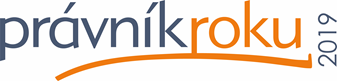 